Новые островные и протяженные соединения 3d-металлов на основе фторотрифторацетатных кластеров и пиразинаБузоверов М.Е.,1 Петрушина Т.А.1, Глазунова Т.Ю.,1 Лермонтова Э.Х.,2 Гейдорф М.М.,3,4 Волкова О.С.,3,4 Васильев А.Н.3,4 Студент, 5 курс специалитета 1Московский государственный университет имени М.В. Ломоносова, химический факультет, Москва, Россия2Институт общей и неорганической химии им. Н.С. Курнакова РАН, Москва, Россия3Московский государственный университет имени М.В. Ломоносова, физический факультет, Москва, Россия4Национальный исследовательский технологический университет «МИСИС», Москва, РоссияE-mail: agentneopentan@gmail.comИспользование трехъядерных фторотрифторацетатометаллатных анионов никеля или кобальта (II) в качестве вторичных строительных блоков для получения с органическим лигандом пиразином (pyz) комплексов различной размерности – он может выступать в качестве линкера ([Co2(2-pyz)(tfa)2(DMF)6(H2O)][Co3(3-F)(tfa)6(2-pyz)(DMF)]2 (1) (см. рис. 1, A)  и Ni3(3-F)(tfa)6(2-pyz)(pyzMe) (2)), и в качестве катионного лиганда (Co3(3-F)(tfa)6(py)2(Hpyz) (3) и [Ni3(3-F)(tfa)6(Htfa)(Hpyz)]2(2-pyz) (4)). Структура соединений 1-4 изучена РСА. Параметры структур приведены в таблице 1.Вещество 1 в исследованном температурном интервале – парамагнетик с вычисленными параметрами по закону Кюри-Вейсса χ0 = 6.98·10-2 emu/mol, C = 74.29 emu·K/mol, Θ = − 3 K (см. рис. 1, B). Отсутствие магнитного упорядочения и обменных взаимодействий в трехъядерной подсистеме, вероятно, связано со снятием вырождения из-за различного окружения атомов Co и сильного π-d сопряжению с молекулой пиразина.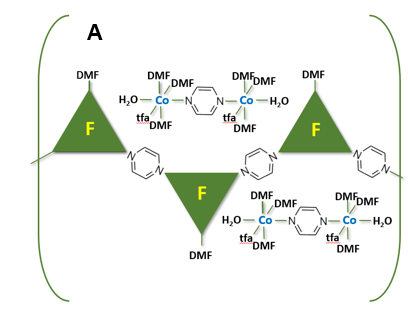 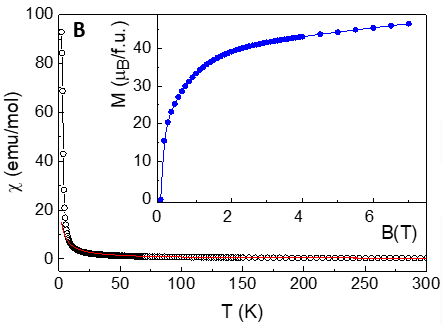 Рис.1. А Схематичное представление строения соединения 1; B Экспериментальные зависимости, полученные в ходе измерения магнитных свойств 1. Таблица 1. Параметры кристаллических структур 1-3*.*Структура 4 решена как модельРабота выполнена при поддержке гранта РНФ 22-72-10034.Вещество123СингонияTriclinicMonoclinicTrigonal Пр. группаPP21/cR32a, Å12.6506(6) 12.4225(5)18.4119(6) b, Å14.3259(7) 18.9891(8)18.4119(6) c, Å16.6268(8) 17.7215(7)10.7681(6) α, °100.887(1)9090β, °96.835(1)106.774(2)90γ, °92.776(1)90120